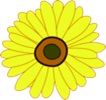 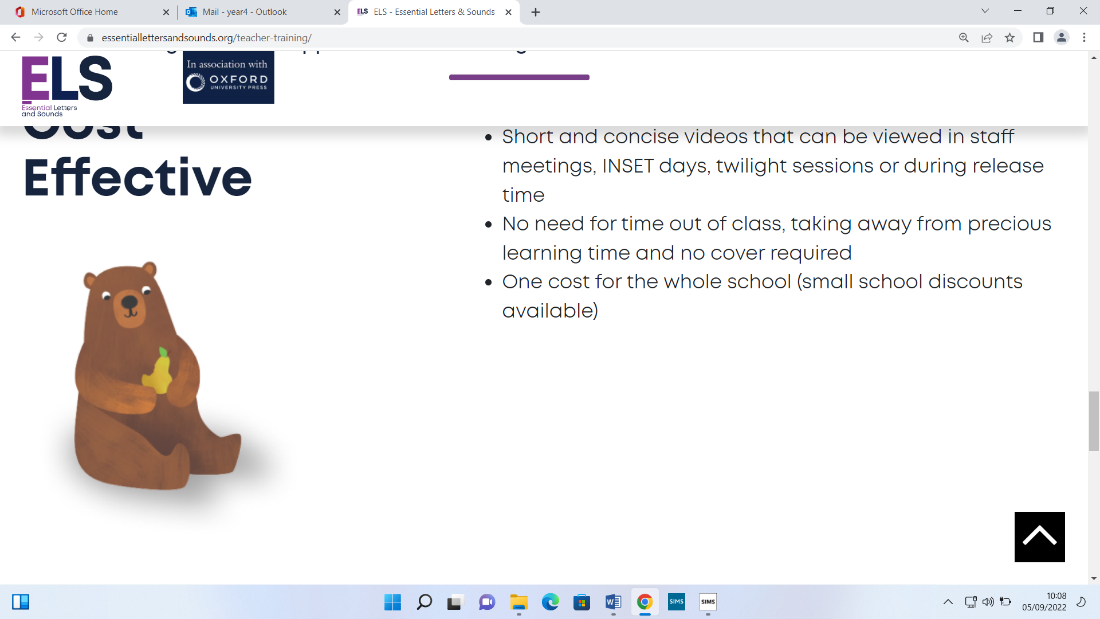 Spelling Matsatpinmdgoksscstcesescttbtppyunngnknnemmmbmnddggghguaoucckcheurhbfljvwxeaieoouoorrwrwhbbffphghllleggedgevewhuyzquchshthngnkaieeighzzsezetchchssticiaya-eaeyeaeighaigheaeye-eyeieeiiiei-eiyeyeisuyoaaruroo(y)ooooorowoiearairowoeo-eoouougheauaalearirorearourreueewu-eoouuioeueewu-eueauuawaualaugharoaroororeououghoyeerereareereeararureerzhsis